ЭТИ КНИГИ НАУЧАТ ПОНИМАТЬ ДЕТЕЙ
Иногда мы не понимаем, почему наши дети не слушаются, закатывают истерики. Многие родители впадают в отчаяние и не знают, как быть. Да, такое может случиться с каждым, потому что дети — они другие, и понять их мир очень сложно. 
Итак, мы представляем вам 15 книг, которые помогут вам понять своего ребенка. 

1. Ирвин Ялом «Мамочка и смысл жизни» 
Ирвин Ялом, несомненно, станет вашим любимым автором. Он пишет очень легко, общаясь с читателем в своей особой манере. Книга о том, насколько важны отношения между ребенком и матерью в первые годы жизни и как они могут повлиять на будущее ребенка. 

2. Александр Нилл «Воспитание свободой» 
Автору удалось вырастить из «воров» и «поджигателей» порядочных и талантливых людей. Александр Нилл считает, что дети не совершают дурных поступков просто так, у всего есть своя скрытая причина. И все лечится любовью. В этой книге он собрал все секреты своего особого метода воспитания — «воспитания свободой». 

3. Януш Корчак «Как любить ребенка» 
Это книга от великого педагога, который мог найти путь к сердцу любого ребенка. Вам понравится стиль его общения с читателем: открытый и полный шикарных мыслей. Всю книгу можно разбить на афоризмы! Это своего рода энциклопедия по воспитанию детей всех возрастов. 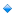 4. Лидия Чуковская «Памяти детства» 
Это воспоминания дочери о своем известном отце, который не только писал отличные рассказы для детей, но и был замечательным педагогом. В книге вы найдете рекомендации по воспитанию в виде красочных историй для тех, кто не хочет углубляться в сложную психологическую тематику, но пытается построить хорошие отношения с ребенком. 

5. Франсуаза Дольто «На стороне ребенка» 
Замечательный педагог-психолог рассказывает здесь о том, как менялось отношение к ребенку на протяжении веков и какими были методы воспитания. Эта книга полностью раскрывает все аспекты детской психологии и дает ответы на вопрос, как вырастить из малыша счастливого взрослого без комплексов и неврозов. 

6. Марина Цветаева «Сказки матери» 
Поэтесса поможет вам увидеть то, как рождаются на свет творческие личности. Вы поймете, в каком возрасте стоит увлекать ребенка в мир музыки, истории, литературы и живописи. Как показать ему всю красоту этого мира и вырастить выдающуюся личность. Эта книга написана так увлекательно, что вам захочется перечитать ее еще много раз. 

7. Юлия Гиппенрейтер «Самая важная книга для родителей» 
Отличная книга для тех, у кого нет времени долго и нудно изучать вопросы воспитания ребенка любого возраста. Для максимального удобства книга разбита на множество топиков. Для решения конкретной проблемы вам только стоит открыть оглавление, перейти на нужную страницу — и вы получите бесценные советы. 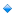 
8. Памела Друкерман «Французские дети не плюются едой» 
Ироничная, увлекательная, познавательная книга, которая вас точно удивит. Вы узнаете, что материнство не повод отказываться от многого в вашей жизни. Вы сможете спать по ночам. Читать книгу в тишине и ужинать с друзьям, пока дети спокойно играют в своей комнате. Да, это возможно! Стоит только начать читать, и вы этому научитесь. 9. Масару Ибука «После трех уже поздно» 
Удивительно добрая книга, которая наполнена милыми иллюстрациями. Это невероятный мастер — класс по воспитанию, который научит вас преподносить любой материал вашему малышу особым способом, играючи и весело. Тут главное не опоздать: «после трех уже поздно». 

10. Франсуаза Дольто «На стороне подростка» 
Подростковый возраст — самый сложный в процессе становления личности. И его невозможно пережить без помощи заботливого родителя. Если ваш ребенок достиг такого возраста и вы не знаете, как быть, то это книга именно для вас: она утешит, поддержит и расскажет, почему ребенок поступает так или иначе. 

11. Анна Фрейд «Детский психоанализ» 
Дочь великого дедушки Фрейда стала детским психологом и написала книгу, в которой рассказала, что ребенок может страдать и нуждаться в помощи, что нужно внимательно следить за его настроением и самочувствием, чтобы вовремя заметить что-то неладное и помочь. Книга для тех, кто хочет погрузиться в мир детства и психологии с головой. Это же так увлекательно! 

12. Мария Монтессори «Дети — другие» 
По методике Монтессори, которой она посвятила всю свою жизнь, работает весь мир. Изучив ее, вы поймете, что ваш ребенок может сам познавать окружающий мир, надо только немного подтолкнуть его к этому. Автор хотела дать понять всему миру, что дети не похожи на нас, взрослых, и если их стараться понять, то можно избежать конфликтов и быть счастливой семьей. 

13. Адель Фабер, Элейн Мазлиш «Как говорить, чтобы дети слушали, и как слушать, чтобы дети говорили» 
В каждой семье дети иногда не слушаются родителей. Бывает и так, что проблема настолько серьезна, что мама и папа начинают ощущать свое бессилие. Каждый родитель сможет побороть отчаяние и страх и найти способ вернуть в семью мир и замечательные отношения, прочитав эту книгу. 14. Евгений Комаровский «Начало жизни. Ваш ребенок 
от рождения до года» 
Известный доктор Комаровский говорит о самом важном этапе развития ребенка и о вопросах, которые могут возникнуть в это время у его мамы: как купать, кормить малыша, как чистить ему зубки. Очень полезная литература для всех, у кого родился первенец. 

15. Юлия Гиппенрейтер «Как учиться с интересом» 
Это пособие для тех, кто хочет превратить учебный процесс ребенка в увлекательное путешествие в мир науки и творчества. Автор расскажет, как сделать так, чтобы ваш ребенок спешил на уроки, был успешен, здоров и радовался каждому бесценному моменту этой жизни.